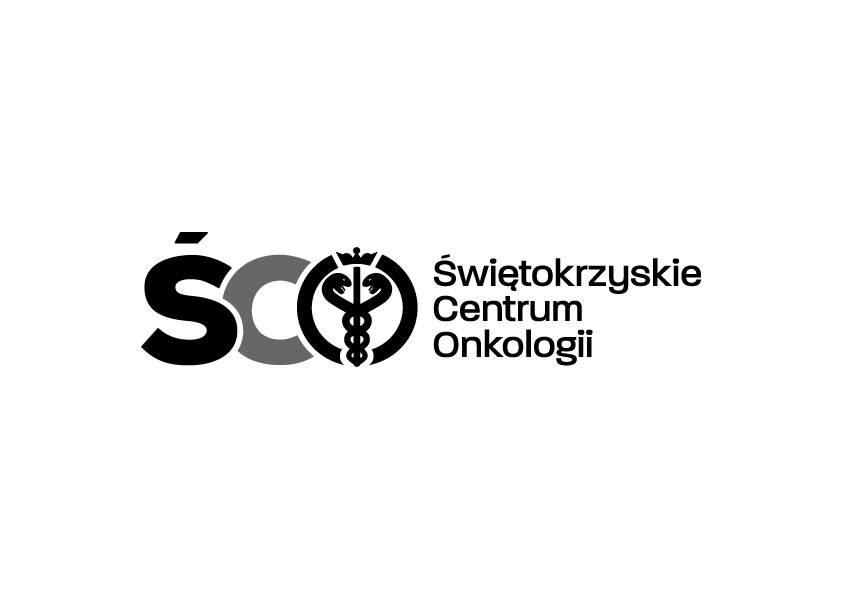 Adres: ul. Artwińskiego , 25-734 Kielce  Sekcja Zamówień Publicznychtel.: (0-41) 36-74-072/474   fax.: (0-41) 36-74071/481strona www: http://www.onkol.kielce.pl/ Email:zampubl@onkol.kielce.plAZP241/165/17                                                                          Kielce dn. 04.01.2018r.             ZAWIADOMIENIE  O WYBORZE NAJKORZYSTNIEJSZEJ  OFERTYprzetarg nieograniczony poniżej 209 tys. Euro na pogwarancyjne serwisowanie systemu planowania leczenia Pinnacle w Świętokrzyskim Centrum Onkologii  w Kielcach.Ogłoszenie o przetargu opublikowane zostało w Biuletynie Zamówień Publicznych Numer ogłoszenia: 627743-N-2017 z dnia 2017-12-05 r.            Dyrekcja Świętokrzyskiego Centrum Onkologii w Kielcach uprzejmie  informuje, że w dniu 04.01.2018r. zatwierdziła propozycję  osób przewidzianych do przeprowadzenia i wyboru najkorzystniejszej  oferty rozstrzygnięcia przetargu nieograniczonego poniżej 209 tys. Euro na pogwarancyjne serwisowanie systemu planowania leczenia Pinnacle w Świętokrzyskim Centrum Onkologii  w Kielcach. Biorąc pod uwagę warunki przedstawione w ofercie wybrano zgodnie z Art. 91. pkt. 1 PZP – ofertę  najkorzystniejszą na podstawie kryterium określonego w SIWZ w zakresie: Pakietu nr 1 ofertę nr 1 firmy:PHILIPS POLSKA Sp. z o.o. Al. Jerozolimskie 195B02-222 Warszawa z ceną brutto: 168 264,00 zł.Termin płatności: 30 dni od daty wystawienia faktury uzasadnienie wyboru: dokonano wyboru ofert zgodnie z kryterium zawartym  w SIWZ / zgodnie z art. 91 ust 1  PZP Kryteria:  Cena –60%, termin płatności 40%, /Zamawiający wyznacza termin podpisania umowy  na dzień 10.01.2018r.W załączeniu Zbiorcze zestawienie ofert/ Streszczenie oceny i porównania złożonych ofert.                                                                                                                     Z poważaniem                                             Z-ca Dyrektora ds. Techniczno-Inwestycyjnych mgr inż. Wojciech Cedro